In 1 Minute auf den Punkt 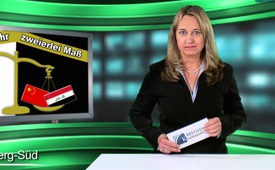 Einmal mehr zweierlei Maß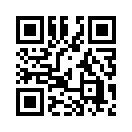 Am 23. April 1996 verurteilte die Deutsche Regierung die chinesische Zuwanderungspolitik in Tibet,  insbesondere die Ansiedlung von Chinesen in großer Zahl, weil dadurch die tibetische Identität zerstört würde. Was die deutsche Regierung vor 20 Jahren zum Schutz  fremder Völker anprangerte, duldet und fördert sie aktuell am eigenen Volk.Am 23. April 1996 verurteilte die Deutsche Regierung die chinesische Zuwanderungspolitik in Tibet,  insbesondere die Ansiedlung von Chinesen in großer Zahl, weil dadurch die tibetische Identität zerstört würde. Ebenso verurteilte der UN-Sicherheitsrat 1990 in der Resolution 677 den Einmarsch des Irak nach Kuwait, weil aufgrund der Massenzuwanderung die Altersstruktur im kuwaitischen Volk verändert würde. Deutschland stimmte dieser Resolution zu. Was die deutsche Regierung vor 20 Jahren zum Schutz fremder Völker anprangerte, duldet und fördert sie aktuell am eigenen Volk.von mr.Quellen:http://www.pi-news.net/2016/04/vor-20-jahren-bundestag-verurteilt-die-zerstoerung-der-identitaet-eines-volkes/Das könnte Sie auch interessieren:#1MinuteAufDenPunkt - In 1 Minute auf den Punkt - www.kla.tv/1MinuteAufDenPunktKla.TV – Die anderen Nachrichten ... frei – unabhängig – unzensiert ...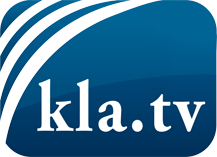 was die Medien nicht verschweigen sollten ...wenig Gehörtes vom Volk, für das Volk ...tägliche News ab 19:45 Uhr auf www.kla.tvDranbleiben lohnt sich!Kostenloses Abonnement mit wöchentlichen News per E-Mail erhalten Sie unter: www.kla.tv/aboSicherheitshinweis:Gegenstimmen werden leider immer weiter zensiert und unterdrückt. Solange wir nicht gemäß den Interessen und Ideologien der Systempresse berichten, müssen wir jederzeit damit rechnen, dass Vorwände gesucht werden, um Kla.TV zu sperren oder zu schaden.Vernetzen Sie sich darum heute noch internetunabhängig!
Klicken Sie hier: www.kla.tv/vernetzungLizenz:    Creative Commons-Lizenz mit Namensnennung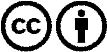 Verbreitung und Wiederaufbereitung ist mit Namensnennung erwünscht! Das Material darf jedoch nicht aus dem Kontext gerissen präsentiert werden. Mit öffentlichen Geldern (GEZ, Serafe, GIS, ...) finanzierte Institutionen ist die Verwendung ohne Rückfrage untersagt. Verstöße können strafrechtlich verfolgt werden.